Para qualquer informação por favor contacte o escritório da nossa paróquia: 732- 254-1800 linha 15 em Português.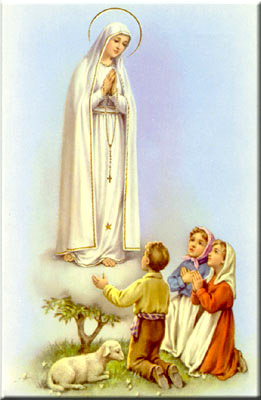 A secretaria Humbelina estará no escritório da paróquia para atender em Português, nas segundas-feiras e quartas-feiras, das 9:00 AM-3:00 PM e sextas-feiras das 9:00AM-2:00PM.GRUPOS E MINISTÉRIOS NA NOSSA COMUNIDADETodos somos convidados a participar e fazer parte destes grupos! Assim poderemos continuar a ser uma comunidade vibrante, mostrando o que há em nos’ de melhor para oferecer com a nossa diversidade e costumes diferentes. Neste boletim destacaremos o Ministério de Catequese. Uma das figuras mais importantes na vida de todos os dias de nossas paróquias e dioceses é, certamente, a do catequista.Alguns leigos sentem-se chamados interiormente por Deus, a assumirem tarefa de catequistas. A Igreja suscita e distingue esta vocação divina, e lhe confere a missão de catequizar. Desta forma, o Senhor Jesus, mestre e formador dos discípulos, convida homens e mulheres de uma maneira especial, a segui-lo. Este chamado pessoal de Jesus Cristo e a relação com ele são o verdadeiro motor da ação do catequista. O catequista precisa ter vocação para esse ministério, ele é chamado e convocado; não se trata apenas do ministério do catequista de crianças em vista do sacramentos, mas também de adultos na preparação para que seus filhos recebam o Baptismo, catecúmenos, etc. Além de pessoas consagradas na vida religiosa, os leigos catequistas vivendo no coração da família, são pessoas mais habilitadas a serem formadores da fé. Na nossa comunidade estamos sempre precisando de catequistas. Se houver alguém que se sente chamado a servir a Igreja de Deus como catequista, por favor dirija-se a coordenadora da catequese, a Sra. Rosa Fernandes.FESTA ANUAL DO DIA DE RAMOS  Estamos a programar a nossa Festa Anual do Dia de Ramos que será no Domingo dia 25 de Março. Como sempre contamos com a vossa participação. Por favor dei os seus nomes antecipadamente para as pessoas indicadas nos cartazes que se encontram na saída da Igreja. --------------------------------------------------------------------VIA-SACRA Durante esta Quaresma teremos a oportunidade de participar na Via Sacra nas quartas-feiras as 7:00 PM com a Missa, e também nas sextas-feiras como do costume, mas sem Missa, com a exceção da 1ª sexta-feira do mês que será celebrada a Missa como do costume. Em cada sexta-feira haverá um grupo responsável pela condução da Via Sacra que terá lugar na Igreja as 8:00 PM. O esquema dos grupos e’ o seguinte:  16 de Março - Legião de Maria23 de Março-Catequese 30 de Março (Sexta-Feira da Paixão)-Grupo dos Jovens ----------------------------------------------------------------------------JEJUM INDICADO PELO PAPA FRANCISCO NA QUARESMAJejum de palavras negativas e dizer palavras bondosasJejum de descontentamento e encher- se de gratidãoJejum de raiva e encher-se de mansidão e paciênciaJejum de pessimismo e encher-se de esperança e otimismoJejum de preocupações e encher-se de confiança em Deus Jejum de queixas e encher-se com coisas simples da vidaJejum de tensões e encher-se com oraçõesJejum de amargura e tristeza e encher o coração de alegriaJejum de egoísmo e encher-se com compaixão pelos outrosJejum de falta de perdão e encher-se de reconciliação Jejum de palavras e encher-se de silencio para ouvir os outrosINTENÇÕES DAS MISSAS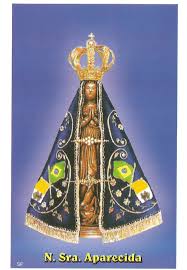 +Sábado 10 de Março- João Capela e rezemos por Armando Mirassol+Domingo 11 de Março- João Laranjeiro e membros da Irmandade de Fátima e rezemos por Sandro Feiteira, Jorge Zarco, Armando Alves e família e Silvino Teco e família+Quarta-feira 14 de Março- João Grego+Sábado 17 de Março- Alzira Roque e esposo e rezemos por Armando Mirassol---------------------------------------------------------------------ALGUNS MODOS DE HONRAR OS NOSSOS FALECIDOS Algumas pessoas também gostam de honrar os seus entes-queridos falecidos oferecendo velas ou flores para a Igreja. Isto não deve fazer o lugar de oferecer Missas pela intenção do defunto, mas e’ uma maneira de honrar o falecido: Velas do sacrário -$25, Vela de Nossa Senhora- $25, Velas do altar-$35, as Oferendas (pão e vinho para serem consagrados) - $25, flores para o altar-$35. (velas, oferendas e flores serão oferecidas por uma semana). Inscrição do falecido na Sociedade Memorial de Defuntos todos as primeiras segundas-feiras de cada mês durante a Missa das 7:30AM: esta inscrição será oferecida durante um ano por 12 meses seguidos e o custo e’ $50.00. Se alguém estiver interessado em fazer este tipo de oferta para a Igreja honrando os seus falecidos, por favor visite o escritório. ---------------------------------------------------------------------ENVELOPES DE OFERTORIO e TRANSFERENCIAS ELECTRONICASQueremos lembrar que os envelopes de ofertório deverão ser usados para podermos comprovar que frequentam a Missa e que são membros ativos da Igreja. Tambem podemos usar o sistema Parish Giving através da internet para transferências eletrónicas através do website da paroquia: http://corpuschristisouthriver.org/pt/Angariação de Fundos para a Festa de Aniversario da paróquia- Rifas 50/50 estão a’ venda no escritório por $10.00 cada ticket para angariar fundos para a Festa de Aniversario da Paroquia Corpus Christi. ---------------------------------------------------------------------Na sexta-feira dia 16 de Março haverá uma jantar no salão da Igreja das 6-11 PM para comemorar os dias dos Santos José e Patrício. O custo de cada ticket e’ de $20.00 e estarão a’ venda depois de cada Missa ou no escritório. O jantar será com ementa a’ Irlandesa (repolho, beef, chouriço Americano, bebidas e sobremesa. ---------------------------------------------------------------------Novena a São José Amabilíssimo São José, que tivestes a honra de alimentar, educar e abraçar o Messias, a quem tantos profetas e Reis desejaram ver e não viram: obtende-me, com o perdão de minhas culpas, a graça da oração humilde e confiante que tudo alcança de Deus. Acolhei com bondade paternal os pedidos que vos faço nesta novena… e apresentai-os a Jesus que se dignou de obedecer-vos na terra. Amém.Para todos os dias:Rogai por nós São José, pai nutrício de Jesus,Para que sejamos dignos das promessas de Cristo.Oremos. Deus, que por inefável providência Vos dignastes escolher o bem aventurado São José para esposo de Vossa Mãe santíssima, concedei-nos que aquele mesmo que na terra veneramos como protetor, mereçamos tê-lo no céu por nosso intercessor.Vós que viveis e reinais por todos os séculos dos séculos. Amém.---------------------------------------------------------------------INTENÇOES DO PAPA FRANCISCO PARA O MÊS DE MARÇO Pela evangelização: Formação para o discernimento espiritualPara que toda a Igreja reconheça a urgência da formação para o discernimento espiritual, a nível pessoal e comunitário. ---------------------------------------------------------------------Nossa Despensa de Tempo, Talento, & TesouroOfertório de 03 e 04 de Março 2018Coleta: $6,622.00 + pelo correio: $1,224.00Muito obrigado a todos pela vossa generosidade e sacrifício!